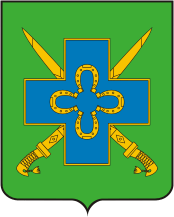 АДМИНИСТРАЦИЯ СТАРОМЫШАСТОВСКОГО СЕЛЬСКОГО ПОСЕЛЕНИЯ ДИНСКОГО РАЙОНАПОСТАНОВЛЕНИЕ     от 10.02.2021  г.                                            	                                         № 37                                           станица Старомышастовская О внесении изменений в постановление администрации Старомышастовского сельского поселения Динского района от 27.11.2018 года № 263 «Об утверждении муниципальной программы Старомышастовского сельского поселения Динского района «Развитие дорожного хозяйства на 2019-2021 годы»В соответствии  со статьей 14 Федерального закона от 06.10.2003 №131-ФЗ "Об общих принципах организации местного самоуправления в Российской Федерации", а также постановлением администрации Старомышастовского сельского поселения Динского района от 1 сентября 2014 года №392 «Об утверждении Порядка принятия решения о разработке, формирования, реализации и оценки эффективности реализации муниципальных программ Старомышастовского сельского поселения Динского района», Уставом администрации Старомышастовского сельского поселения, постановляю:1. Внести изменения в постановление администрации Старомышастовского сельского поселения Динского района от 27.11.2018 года № 263 «Об утверждении  муниципальной программы Старомышастовского сельского   поселения Динского района «Развитие дорожного хозяйства   Старомышастовского сельского поселения на 2019-2021 годы».2. Приложение к постановлению изложить в новой редакции (прилагается).3.   Общему отделу (Велигоцкая) разместить настоящее постановление  на официальном сайте администрации Старомышастовского сельского поселения.4. Контроль  за выполнением настоящего постановления оставляю за собой.5. Постановление вступает в силу после его официального опубликования.Глава Старомышастовскогосельского поселения							           С.Н.ДолженкоЛИСТ СОГЛАСОВАНИЯпроекта постановления администрации Старомышастовского сельского поселения Динского района от 10.02.2021г. №31    «О внесении изменений в постановление администрации Старомышастовского сельского поселения Динского района от 27.11.2018 года № 263 «Об утверждении муниципальной программы Старомышастовского сельского поселения Динского района «Развитие дорожного хозяйства на 2019-2021 годы»Составитель проекта:Заместитель главы,начальник отдела ЖКХ и ТЭКадминистрации Старомышастовскогосельского поселени							  Е. И.Копий «___» ____________ 2021г.  Согласовано:Начальник финансовогоотдела администрацииСтаромышастовского сельского поселения			 Е. В.Кашкарова«___»___________2021 г.  Начальник общего отделаадминистрации Старомышастовскогосельского поселения							 А. А. Велигоцкая «___»___________2021 г.                                          Муниципальная программаСтаромышастовского сельского поселения Динского района«Развитие дорожного хозяйства на 2019-2021 годы»ПАСПОРТмуниципальной программы Старомышастовского сельского поселения Динского района«Развитие дорожного хозяйства на 2019-2021годы»1.Характеристика текущего состояния соответствующей сферы социально-экономического развития Старомышастовскогосельского поселения Динского районаДорожное хозяйство является одной из важнейших отраслей экономики, от устойчивого и эффективного функционирования которой в значительной степени зависят социально-экономическое развитие Старомышастовского сельского поселения Динского района  и условия жизни населения.Протяженность автомобильных дорог Старомышастовского сельского поселения  составляет 84,03км, из них с асфальто-бетонным типом покрытия – 24,39 (29,0%) км, дороги с гравийным покрытием – 50,37 (59,94%)км. Муниципальная дорожная сеть Старомышастовского сельского поселения  представлена 84 улицой, проездами и переулками.Более 50,0 километров дорог, что составляет 59,3% от общей протяженности дорог местного значения, требуют ремонта. Значительная степень износа автомобильных дорог, сложилась из-за недостаточного финансирования ремонтных работ в условиях постоянного увеличения интенсивности дорожного движения и роста парка транспортных средств. В соответствии с приказом Минтранса РФ от 01.11.2007 г. №157 межремонтные сроки проведения работ по ремонту дорог общего пользования в зависимости от интенсивности движения транспортных средств составляет 3-6 лет. Срок проведения работ по ремонту автомобильных дорог IV — V категории с переходными и низшими типами дорожной одежды составляет 3 года.Большинство дорог не ремонтировалось более 10 лет, что превышает межремонтные сроки в 2-3 раза. Фактически в соответствии с требованиями того же приказа необходимо проводить капитальный ремонт практически всех автомобильных дорог с усовершенствованным покрытием, межремонтный срок проведения капитального ремонта которых составляет 10-12 лет.Наличие большого количества грунтовых дорог требует проведения работ по асфальтированию не менее  одной автомобильной дороги в год.Содержание в надлежащем состоянии автомобильных дорог Старомышастовского сельского поселения  и элементов по их обустройству требует регулярного выполнения большого объема работ по очистке проезжей части дорог, тротуаров, обочин,  работ по ямочному ремонту покрытия дорог, установке дорожных знаков, ограждений, сигнальных столбиков, а также по замене, при необходимости, элементов обустройства автомобильных дорог. Выделяемых финансовых средств на содержание дорог явно недостаточно для поддержания их в нормативном состоянии.В Старомышастовском сельском поселении имеются внутриквартальные дороги и проезды, тротуары. Длительное время на их содержание и ремонт средства не выделялись, поэтому состояние многих из них неудовлетворительное. Учитывая большую загруженность проездов припаркованным автомобильным транспортом и в связи с этим большим объемом ручного труда необходимо объем финансирования этих работ определять по той же методике, что и для дорог общего пользования. Межремонтный срок проведения ремонта внутриквартальных дорог и проездов, а также тротуаров составляет около5-8 лет. Для поддержания их в нормативном состоянии ежегодно необходимо ремонтировать не менее 1,3-1,5 километра.Подводя итог, следует отметить, что для финансирования дорожного хозяйства необходимо в бюджете поселения предусматривать ежегодно не менее 4 миллионов рублей.Рост парка автомобильного транспорта, увеличение загруженности дорог и снижение средних скоростей движения приводят к увеличению числа дорожно-транспортных происшествий и ухудшению экологической обстановки.Для разрешения существующих проблем в сфере дорожного хозяйства Старомышастовскому сельскому поселению  требуются значительные средства, которыми в настоящее время оно не располагает. Формирование муниципального Дорожного фонда с января 2019 года не решит вопрос финансирования дорожного хозяйства в полном объеме.Для выполнения мероприятий по развитию дорожной сети необходимо привлечение средств краевого, районного  бюджетов и внебюджетных средств. Средства Дорожного фонда предусматривается использовать в первую очередь на обеспечение содержания и ремонта наиболее загруженных автомобильных дорог.2. Цели, задачи, сроки и этапы реализациимуниципальной программыЦелями муниципальной программы являются:1. Улучшение транспортно — эксплуатационных качеств автомобильных дорог и повышение безопасности движения при рациональном использовании материальных и финансовых ресурсов.           2.Сокращение количества лиц, погибших в результате ДТП, и количества ДТП с пострадавшими к 2021 году. Это позволит снизить показатели аварийности и, следовательно, уменьшить социальную остроту проблемы.Задачи Программы:-Ремонт дорог с грунтовым типом покрытия;-Ремонт автомобильных дорог общего пользования с твёрдым покрытием;- Содержание дорог общего пользования;- Повышение уровня обустройства автомобильных дорог общего пользования — разметка проезжей части;- Ремонт тротуаров;- Разработка проекта организации дорожного движения и изменение проекта организации дорожного движения;- Ремонт внутриквартальных дорог и проездов.Условиями достижения целей Программы является так же решение следующих задач:-предупреждение опасного поведения участников дорожного движения и профилактика ДТП;-совершенствование контрольно-надзорной деятельности в сфере обеспечения безопасности дорожного движения;-совершенствование организации движения транспорта и пешеходов в поселении.       Предусматривается реализация таких мероприятий, как:-продолжение пропагандистских компаний, направленных на формирование у участников дорожного движения устойчивых стереотипов законопослушного поведения;-совершенствование работы по профилактике и сокращению детского дорожно-транспортного травматизма.3. Перечень и краткое описание подпрограмм-Подпрограмма «Сети автомобильных дорог» направление на  ремонт дорог с грунтовым типом покрытия, на ремонт автомобильных дорог общего пользования с твёрдым покрытием, содержание дорог общего пользования, ремонт и строительство тротуаров;-Подпрограмма «Повышение безопасности дорожного движения». Подпрограмма направлена на формирование общественного сознания в части повышения дисциплины участников движения на автомобильных дорогах, улучшение дорожных условий, усиление контроля за движением.Реализация программных мероприятий позволит приостановить рост ДТП с пострадавшими и снизить их количество, а также сократить число погибших в ДТП, совершенствовать системы управления обеспечением безопасности дорожного движения, работу с участниками дорожного движения, организацию дорожного движения в Старомышастовском сельском поселении, обеспечить безопасные условия движения на местных автомобильных дорогах.4. Обоснование ресурсного обеспечения муниципальной программыФинансирование мероприятий муниципальной программы предусматривается осуществлять за счет средств местного бюджета с привлечением средств краевого бюджета.Объем финансовых ресурсов, предусмотренных на реализацию муниципальной программы, составляет 63 487,1 тыс. рублей, в том числе по годам:из средств местного бюджета–21 401,5 тыс. рублей, в том числе по годам:2019 год –7 742,6 тыс. рублей;2020 год –7 736,7 тыс. рублей;2021 год –5 922,2 тыс. рублей,из средств краевого бюджета – 42 086,6 тыс. руб. в том числе по годам:2019 год- 23 129,2тыс. руб.2020 год- 10 188,3тыс. руб.2021 год- 8 768,1 тыс. руб.в том числе по подпрограммам муниципальной программы:объем финансирования подпрограммы «Сети автомобильных дорог»  составит 61 123,1 тыс. рублей, в том числе по годамиз средств местного бюджета – 19 037,5 тыс. рублей2019 год –6 890,6 тыс. рублей;2020 год –7 075,7 тыс. рублей;2021 год –5 071,2 тыс. рублей;из средств краевого бюджета – 42 085,6 тыс. рублейв том числе по годам:2019 год-  23 129,2 тыс. руб.2020год – 10 188,3 тыс.руб.2021 год-  8768,1 тыс.руб.объем финансирования подпрограммы «Повышение безопасности дорожного движения» из средств местного бюджета составит 2 364,0 тыс. рублей, в том числе:2019 год –852,0 тыс. рублей;2020 год –661,0 тыс. рублей;2021 год –851,0 тыс. рублей;5. Перечень основных мероприятий целевых  муниципальной программы 	«Развитие дорожного хозяйства на 2019-2021 годы»6. Механизм реализации муниципальной программы, включающий, в том числе, методику оценки эффективности муниципальной программыТекущее управление муниципальной программы осуществляет координатор муниципальной программы - Администрация Старомышастовского сельского поселения Динского района.Координатор муниципальной программы в процессе реализации муниципальной программы:принимает решение о внесении в установленном порядке изменений в муниципальную программу и несет ответственность за достижение целевых показателей муниципальной программы;обеспечивает разработку и реализацию муниципальной программы;осуществляет мониторинг и анализ отчетов реализации соответствующих мероприятий подпрограммы;проводит оценку эффективности муниципальной программы;готовит годовой отчет о ходе реализации муниципальной программы;организует информационную и разъяснительную работу, направленную на освещение целей и задач муниципальной программы;размещает информацию о ходе реализации и достигнутых результатах муниципальной программы на официальном сайте в сети «Интернет»;            формирует и утверждает сетевой план-график реализации мероприятий муниципальной программы;осуществляет контроль за выполнением сетевых планов-графиков и ходом реализации муниципальной программы в целом;представляет ежегодный доклад о ходе реализации муниципальной программы;осуществляет иные полномочия, установленные муниципальной программой.Ежегодно, до 1 марта года, следующего за отчетным, координатор муниципальной программы направляет в финансовый отдел администрации Старомышастовского сельского поселения доклад о ходе выполнения программных мероприятий и эффективности использования финансовых средств. Доклад должен содержать:сведения о фактических объемах финансирования муниципальной программы в целом и по каждому отдельному мероприятию муниципальной программы в разрезе источников финансирования;сведения о фактическом выполнении программных мероприятий с указанием причин их невыполнения или неполного выполнения;сведения о соответствии фактически достигнутых показателей реализации муниципальной программы показателям, установленным при утверждении программы;сведения о соответствии достигнутых результатов фактическим затратам на реализацию муниципальной программы.Ежеквартально, до 25 го числа, следующего за отчетным (за исключением отчетного периода за год), координатор муниципальной программы представляет в финансовый отдел администрации Старомышастовского сельского поселения отчетность об объемах и источниках финансирования муниципальной программы в разрезе мероприятий. В случае расхождений между плановыми и фактическими значениями объемов финансирования и показателей эффективности муниципальной программы координатором муниципальной программы проводится анализ факторов и указываются причины, повлиявшие на такие расхождения.Реализация мероприятий, по которым предусмотрено финансирование, осуществляется на основе муниципальных контрактов (договоров) на поставку товаров, выполнение работ, оказание услуг для муниципальных нужд, а также путем предоставления субсидий администрации Старомышастовского сельского поселения.Порядок определения объема и условия предоставления субсидий администрации Старомышастовского сельского поселения устанавливается постановлением администрации Старомышастовского сельского поселения.Методика оценки эффективности реализации муниципальной программы основывается на принципе сопоставления фактически достигнутых значений целевых показателей с их плановыми значениями по результатам отчетного года.Заместитель главы,начальник отдела ЖКХ и ТЭК	                                                  Е. И. Копий                                                                                  ПРИЛОЖЕНИЕ № 1                                                                      к муниципальной программе                                                                            Старомышастовского сельского                                                                    поселения Динского района                                                                             «Развитие дорожного хозяйства»Подпрограмма«Сети автомобильных дорог»Паспорт
подпрограммы «Сети автомобильных дорог»1. Содержание проблемы и обоснование необходимости ее решения программными методамиПроблемами является обеспечение комфортных условий проживания граждан, в том числе повышение качества автомобильных дорог общего пользования местного значения. В настоящее время существует ряд проблем, основные из них: -низкое качество дорожного покрытия; -своевременное и надлежащее качество уборки дорог в зимнее время года;- значительная степень износа автомобильных дорог;-недостаточная освещенность дорог; 
2. Цели и задачи, сроки и этапы реализации подпрограммыОсновной целью подпрограммы «Сети автомобильных дорог» является улучшение технического и эксплуатационного состояния автомобильных дорог общего пользования местного значения. Для достижения этой цели программой необходимо обустройство, ремонт, содержание автомобильных дорог общего пользования местного значения.Сроки реализации подпрограммы: 2019 - 2021 годы.3. Перечень мероприятий подпрограммы(тыс.рублей)4. Обоснование ресурсного обеспечения подпрограммыРеализация подпрограммы предусматривается за счет средств местного бюджета.Общий объем финансирования подпрограммы составляет 61 123,1 тыс. рублей:из средств местного бюджета – 19 037,5 в том числе по годам:2019 год –6 890,6 тыс. рублей2020 год –7 075,7 тыс. рублей2021 год –5 071,2 тыс. рублейиз средств краевого бюджета – 42 085,6 тыс. рублей, в том числе по годам:2019 год -  23 129,2 тыс. рублей 2020 год – 10 188,3 тыс. рублей 2021 год-   8 768,1 тыс. рублей Объемы финансирования рассчитаны на основании предварительных смет расходов на проведение мероприятия подпрограммы.В ходе реализации подпрограммы отдельные мероприятия, объемы и источники их финансирования могут корректироваться на основе анализа полученных результатов и с учетом реальных возможностей местного бюджета.5. Оценка социально-экономической эффективности подпрограммыРеализация мероприятий подпрограммы позволит:1. Улучшить техническое и эксплуатационное состояние автомобильных дорог местного значения, увеличить пропускную способность дорог.2. Увеличить срок службы покрытия и работоспособности, которая зависит от многочисленных факторов, в том числе и от прочности дорожных покрытий.6. Критерии выполнения подпрограммыОсновными критериями выполнения подпрограммы является количество проведенных мероприятий направленных на содержание автомобильных дорог поселения.7. Механизм реализации подпрограммыТекущее управление подпрограммой осуществляет ее координатор - Администрация Старомышастовского сельского поселения Динского района.Координатор подпрограммы в процессе ее реализации:обеспечивает разработку и реализацию подпрограммы;организует работу по достижению целевых показателей подпрограммы;представляет координатору муниципальной программы отчеты о реализации подпрограммы, а также информацию, необходимую для проведения оценки эффективности муниципальной программы, мониторинга ее реализации и подготовки годового отчета об итогах реализации муниципальной программы;осуществляет иные полномочия, установленные муниципальной программой (подпрограммой).Текущий контроль, анализ выполнения и оценку эффективности реализации подпрограммы в соответствии с установленным порядком осуществляет Администрация Старомышастовского сельского поселения Динского района.Для достижения целей и реализации мероприятий, предусмотренных подпрограммой, координатор подпрограммы осуществляет закупки товаров, работ, услуг для муниципальных нужд Старомышастовского сельского поселения за счет средств местного бюджета в соответствии с Федеральным законом от 5 апреля 2013 года N 44-ФЗ «О контрактной системе в сфере закупок товаров, работ, услуг для обеспечения государственных и муниципальных нужд».По результатам выполнения подпрограммы координатор подпрограммы представляет главе администрации Старомышастовского сельского поселения  доклад о результатах выполнения подпрограммы за истекший год и весь период реализации подпрограммы, включая оценку достижения утвержденных целевых индикаторов и показателей.Заместитель главы,начальник отдела ЖКХ и ТЭК                                                    Е. И.КопийПодпрограмма «Повышение безопасности дорожного движения»Паспорт
подпрограммы «Повышение безопасности дорожного движения»1. Содержание проблемы и обоснование необходимости ее решения программными методамиПроблема опасности дорожного движения в Старомышастовском сельском поселении Динского района, связанная с автомобильным транспортом, в последнее десятилетие приобрела особую остроту, в связи с несоответствием дорожно-транспортной инфраструктуры потребностям общества и государства в безопасном дорожном движении, недостаточной эффективностью функционирования системы обеспечения безопасности дорожного движения и крайне низкой дисциплиной участников дорожного движения.Основными видами ДТП являются автомобильные наезды на пешеходов и препятствия, опрокидывания транспортных средств. Более 80 % всех ДТП связаны с нарушениями Правил дорожного движения Российской Федерации водителями транспортных средств. Более трети всех происшествий связаны с неправильным выбором скорости движения. Большое количество ДТП совершают водители, находившимися в состоянии опьянения, не имеющими права на управление транспортным средством. Определяющее влияние на аварийность оказывают водители транспортных средств, принадлежащих физическим лицам. Сложная обстановка с аварийностью и наличие тенденций к дальнейшему ухудшению ситуации во многом объясняются следующими причинами:-постоянно возрастающая мобильность населения;-уменьшение перевозок общественным транспортом и увеличение перевозок  личным транспортом;-нарастающая диспропорция между увеличением количества автомобилей и протяженностью улично-дорожной сети, не рассчитанной на современные транспортные потоки.Следствием такого положения дел являются ухудшение условий дорожного движения и, как следствие, рост количества ДТП.Сложившаяся критическая ситуация в области обеспечения безопасности дорожного движения в условиях отсутствия программно-целевого метода характеризуется наличием тенденций к ее дальнейшему ухудшению, что определяется следующими факторами:-высокий уровень аварийности и тяжести последствий ДТП (в том числе детский травматизм);-значительная доля людей наиболее активного трудоспособного возраста (26 - 40 лет) среди лиц, погибших в результате ДТП;-продолжающееся ухудшение условий дорожного движения в поселениях;-низкий уровень безопасности перевозок пассажиров автомобильным транспортом.Таким образом, необходимость разработки и реализации Программы обусловлена следующими причинами:1.Социально-экономическая острота проблемы.2. Межотраслевой и межведомственный характер проблемы.3. Необходимость привлечения к решению проблемы федеральных органов государственной власти, региональных органов государственной власти, органов местного самоуправления и общественных институтов.Применение программно-целевого метода позволит осуществить:-формирование основ и приоритетных направлений профилактики ДТП и снижения тяжести их последствий;-реализацию комплекса мероприятий, в том числе профилактического характера, снижающих количество ДТП с пострадавшими и количество лиц, погибших в результате ДТП.Вместе с тем, применение программно-целевого метода к решению проблемы повышения безопасности дорожного движения сопряжено с определенными рисками. Так, в процессе реализации Программы возможно выявление отклонений в достижении промежуточных результатов из-за несоответствия влияния отдельных мероприятий Программы на ситуацию в сфере аварийности их ожидаемой эффективности, обусловленного использованием новых подходов к решению задач в области обеспечения безопасности дорожного движения. В целях управления указанным риском в процессе реализации Программы предусматриваются:-создание эффективной системы управления на основе четкого распределения функций, полномочий и ответственности основных исполнителей Программы;-мониторинг выполнения Программы, регулярный анализ и при необходимости ежегодная корректировка  показателей, а также мероприятий Программы;-перераспределение объемов финансирования в зависимости от динамики и темпов достижения поставленных целей, изменений во внешней среде.2. Цели и задачи, сроки и этапы реализации подпрограммыОсновной целью подпрограммы является сокращение количества лиц, пострадавших в результате ДТП в 2019-2021 годах. Это позволит снизить показатели аварийности и, следовательно, уменьшить социальную остроту проблемы.Условиями достижения целей Программы является решение следующих задач:-предупреждение опасного поведения участников дорожного движения и профилактика ДТП;-совершенствование контрольно-надзорной деятельности в сфере обеспечения безопасности дорожного движения;-совершенствование организации движения транспорта и пешеходов в поселении.Сроки реализации подпрограммы: 2019 - 2021 годы.3. Перечень мероприятий подпрограммы(тыс.рублей)4. Обоснование ресурсного обеспечения подпрограммыРеализация подпрограммы предусматривается за счет средств местного бюджета. Общий объем финансирования подпрограммы из местного бюджета составляет 2 364,0 тыс. рублей, в том числе:2019 год –852,0 тыс. рублей2020 год –661,0 тыс. рублей2021 год –851,0 тыс. рублейОбъемы финансирования рассчитаны на основании предварительных смет расходов на проведение мероприятия подпрограммы.В ходе реализации подпрограммы отдельные мероприятия, объемы и источники их финансирования могут корректироваться на основе анализа полученных результатов и с учетом реальных возможностей местного бюджета.5. Оценка социально-экономической эффективности подпрограммыРеализация мероприятий подпрограммы позволит:Решать ряд социальных проблем, связанных с охраной жизни и здоровья участников движения и овладением ими навыками безопасного поведения на дорогах.Программные мероприятия направлены на формирование общественного сознания в части повышения дисциплины участников движения на автомобильных дорогах, улучшение дорожных условий, усиление контроля за движением.Реализация программных мероприятий позволит приостановить рост ДТП с пострадавшими и снизить их количество, обеспечить безопасные условия движения на местных автомобильных дорогах.Решить проблемы обеспечения безопасности дорожного движения это  применение современных инженерных схем организации дорожного движения. 6. Критерии выполнения подпрограммыОсновными критериями выполнения подпрограммы является количество проведенных мероприятий направленных на безопасность дорожного движения.7. Механизм реализации подпрограммыТекущее управление подпрограммой осуществляет ее координатор - Администрация Старомышастовского сельского поселения Динского района.Координатор подпрограммы в процессе ее реализации:обеспечивает разработку и реализацию подпрограммы;организует работу по достижению целевых показателей подпрограммы;представляет координатору муниципальной программы отчеты о реализации подпрограммы, а также информацию, необходимую для проведения оценки эффективности муниципальной программы, мониторинга ее реализации и подготовки годового отчета об итогах реализации муниципальной программы;осуществляет иные полномочия, установленные муниципальной программой (подпрограммой).Текущий контроль, анализ выполнения и оценку эффективности реализации подпрограммы в соответствии с установленным порядком осуществляет Администрация Старомышастовского сельского поселения Динского района. Для достижения целей и реализации мероприятий, предусмотренных подпрограммой, координатор подпрограммы осуществляет закупки товаров, работ, услуг для муниципальных нужд Старомышастовского сельского поселения за счет средств местного бюджета в соответствии с Федеральным законом от 5 апреля 2013 года N 44-ФЗ «О контрактной системе в сфере закупок товаров, работ, услуг для обеспечения государственных и муниципальных нужд».  По результатам выполнения подпрограммы координатор подпрограммы представляет главе администрации Старомышастовского сельского поселения  доклад о результатах выполнения подпрограммы за истекший год и весь период реализации подпрограммы, включая оценку достижения утвержденных целевых индикаторов и показателей.Заместитель главы,начальник отдела ЖКХ и ТЭК                                                                                               Е.И. Копий                              7. ЦЕЛИ, ЗАДАЧИ И ЦЕЛЕВЫЕ ПОКАЗАТЕЛИ МУНИЦИПАЛЬНОЙ ПРОГРАММЫ«Развитие дорожного хозяйства»Заместитель главы      начальник отдела ЖКХ и ТЭК      Старомышастовское  сельского поселения								Е.И. Копий     Примечание: * - если целевой показатель определяется на основе данных государственного статистического наблюдения, присваивается статус «1» с указанием в сноске срока представления статистической информации;   - если целевой показатель рассчитывается по методике, утвержденной правовым актом Российской Федерации, Краснодарского края, муниципальными правовыми актами, присваивается статус «2» с указанием в сноске реквизитов соответствующего правового акта;   - если целевой показатель  рассчитывается по методике, включенной в состав муниципальной программы, присваивается статус «3».ПРИЛОЖЕНИЕ УТВЕРЖДЕНАпостановлением администрации Старомышастовского сельского поселения Динского районаот 10.02.2021г. № 31Наименование муниципальной программыМуниципальная программа Старомышастовского сельского поселения Динского района«Развитие дорожного хозяйства на 2019-2021 годы»Координатор муниципальнойпрограммыОтдел ЖКХ и ТЭК администрацииКоординаторы подпрограмм муниципальной программыОтдел ЖКХ и ТЭК администрацииУчастники муниципальной программыАдминистрация Старомышастовского сельского поселения Динского районаПодпрограммы муниципальной программыПодпрограмма «Сети автомобильных дорог»;Подпрограмма «Повышение безопасности дорожного движения»Ведомственные целевые программыне предусмотреныЦели муниципальной программыРазвитие дорожной сети Старомышастовского сельского поселения, улучшение транспортно - эксплуатационных качеств  автомобильных дорог и повышение безопасности движения при рациональном использовании материальных и финансовых ресурсовЗадачи муниципальной программыРемонт и содержание дорог в Старомышастовском сельском  поселении Динского района:-определение участков и объемов ремонта муниципальных дорог;- определение затрат на ремонт муниципальных дорог;- решение проблемы обеспечения безопасности дорожного движения;-увеличение пропускной способности дорог;- увеличение срока службы покрытия и работоспособности дорог, которая зависит от многочисленных факторов, в том числе и от прочности дорожного покрытия.Перечень целевых показателей муниципальной программы- ремонт дорог с грунтовым типом покрытия; -ремонт автомобильных дорог общего пользования с твёрдым покрытием;- содержание дорог общего пользования;-повышение уровня обустройства автомобильных дорог общего пользования — разметка проезжей части;- паспортизация бесхозяйных автомобильных дорог;-разработка проекта организации дорожного движения и изменение проекта организации дорожного движения;-ремонт внутриквартальных дорог и проездов.Этапы и сроки реализациимуниципальной программы2019 - 2021 годыОбъемы бюджетных ассигнований муниципальной программыобъем финансовых ресурсов, предусмотренных на реализацию муниципальной программы, составляет 63 487,1тыс. рублей, в том числе по годам:из средств местного бюджета–21 401,5 тыс. рублей, в том числе по годам:2019 год – 7 742,6тыс. рублей2020 год – 7 736,7тыс. рублей2021 год – 5 922,2тыс. рублейиз средств краевого бюджета – 42 085,6 тыс. рублей, в том числе по годам:2019 год – 23 129,2тыс. рублей2020 год -  10 188,3тыс. рублей2021 год – 8 768,1 тыс. рублейв том числе по подпрограммам муниципальной программы:объем финансирования подпрограмма «Сети автомобильных дорог» составит 61 123,1 тыс. рублей, в том числе по годам:из средств местного бюджета-          19 037,5 тыс. рублей, в том числе по годам:2019 год – 6 890,6тыс. рублей2020 год –7 075,7тыс. рублей2021 год –5 071,2тыс. рублейиз средств краевого бюджет 42 085,6 тыс. рублей, в том числе по годам:2019 год -  23 129,2 тыс. рублей 2020 год -  10 188,3 тыс. рублей 2021 год -  8768,1тыс. рублей подпрограмма «Повышение безопасности дорожного движенияв Старомышастовском сельском поселении» из средств местного бюджета составит                                  2 364,0 тыс. рублей, в том числе по годам:2019 год –  852,0  тыс. рублей2020 год –  661 ,0 тыс. рублей2021 год –  851 ,0 тыс. рублейКонтроль за выполнениеммуниципальной программыконтроль за выполнением муниципальной программы осуществляют администрация Старомышастовского сельского поселения Динского района и Совет Старомышастовского сельского поселения Динского районаN
п/пНаименование мероприятийЕдиница измеренияЕдиница измерения2019 г.2019 г.2020 г.2020 г.2021 г.Подпрограмма «Сети автомобильных дорог»Подпрограмма «Сети автомобильных дорог»Подпрограмма «Сети автомобильных дорог»Подпрограмма «Сети автомобильных дорог»Подпрограмма «Сети автомобильных дорог»Подпрограмма «Сети автомобильных дорог»Подпрограмма «Сети автомобильных дорог»Подпрограмма «Сети автомобильных дорог»Подпрограмма «Сети автомобильных дорог»1.Капитальный ремонт и ремонт автомобильных дорог общего пользования местного значения:Всего тыс. руб. в т.ч.: местный бюджет краевой бюджет27 869,84 740,623 129,227 869,84 740,623 129,24 129,94 129,9    0,04 129,94 129,9    0,011 242,62 474,58 768,111 242,62 474,58 768,11.1Капитальный ремонт автомобильной дороги по ул. Чапаева от ул. Красной до р. Кочеты в ст. Старомышастовской Динского района Краснодарского края"                               Ремонт автомобильной дороги по ул. Красной от ул. Советской  до ул. Краснознаменной в ст. Старомышастовской Динского района Краснодарского края"местный бюджет краевой бюджет местный бюджет краевой бюджет1 740,923 129,2      0,01 740,923 129,2      0,00,00,00,00,00,00,00,00,0660,08768,10,00,0660,08768,11.2Ремонт примыкания дороги по ул.Орджоникидзеул. Садовойместный бюджет142,00,0142,00,00,0382,00,0382,00,00,00,00,01.3Ремонт дорог в асфальтобетонном исполнении:хххххх1.3ул.Краснознаменная (от ул.Красной до ул.Олимпийской)местный бюджет0,00,00,00,00,00,01.3ул. 40 лет Победым/бюджет0,00,00,00,00,00,01.4Ремонт дороги в гравийном исполнении по ул. Карла Маркса,ул. Новая, ул. Новая Жизнь, ул. Советская, х .Новый, ул. Шпак, ул.Кирова, ул.Кооперативная, ул.Садоваяместный бюджет800,0800,0558,4558,40,00,01.5Ремонт дороги в гравийном исполнении по ул. Крупскойул. Фурманова, Ленина, Карла Маркса, Кооперативнаяместный бюджет586,6586,61 071,4990,11 071,4990,1714,5714,51.6Ямочный ремонтм/ бюджет 538,1538,1400,0400,0400,0400,01.7Гредированием/ бюджет200,0200,0403,0403,0300,0300,01.8Приобретение ГПС, щебеньместный бюджет333,0333,094,094,0100,0100,01.9ПСД на ремонт ул. Оржоникидзе, ул. Карла Маркса, диагностика автомобильных дорог, включенных ПКРТИ КК, корректировка ПОДД , ПСД ул. Красная,ул.Крупская, сметная документация ул. Крупской, Чапаева,  Краснознаменная.  местный бюджет       400,0       400,0146,0146,0200,0200,01.9Корректировка ПСД ул. Красной, строительный контрольместный бюджет0,00,085,085,0100,0100,02.Ремонт и содержание тротуаров:     Всего тыс.руб:краевой бюджетместный бюджет 2 150,02 150,02 150,02 150,013134,110 188,32 945,813134,110 188,32 945,82 596,72 596,72 596,72 596,72.1Ремонт тротуаров по улицам:            местный бюджетхххххх2.1ул. Карла Маркса, Краснознаменная                       Пушкина, Крупскойместный бюджет1 800,01 800,00,00,00,00,02.1ул. Садовая (от ул. Шевченко до ул. Северной)Краевой бюджетместный бюджет0,00,00,00,010 188,3628,010 188,3628,00,00,00,00,02.1 ул. Карла Марксаул. Первомайская местный бюджет0,00,00,00,0 850,01 000,0 850,01 000,02.1ул. Чапаева, Карла Маркса, Пушкина,Оржоникидземестный бюджет0,00,02 217,82 217,80,0500,00,0500,02.2ПСД на ремонт тротуаров, строительный контроль.местный бюджет350,0350,0100,0100,0246,7246,7Итого:тыс. руб.30 019,830 019,817 264,017 264,013 839,313 839,3Подпрограмма «Повышение безопасности дорожного движения»Подпрограмма «Повышение безопасности дорожного движения»Подпрограмма «Повышение безопасности дорожного движения»Подпрограмма «Повышение безопасности дорожного движения»Подпрограмма «Повышение безопасности дорожного движения»Подпрограмма «Повышение безопасности дорожного движения»Подпрограмма «Повышение безопасности дорожного движения»Подпрограмма «Повышение безопасности дорожного движения»Подпрограмма «Повышение безопасности дорожного движения»1.-Установка дорожных знаков на территории поселения;-Разметка проезжей части,;-Обустройство дорожными ограждениями аварийно-опасных участков дорог.тыс. руб.300,0350,0100,0300,0350,0100,00,0561,00,00,0561,00,0100,0550,0100,0100,0550,0100,02.Приобретение информационного материала для организации в библиотеках выставок книг и плакатов о безопасности дорожного движения.тыс. руб.2,02,00,00,01,01,03.Приобретение против гололёдных реагентов.тыс. руб.100,0100,0100,0100,0100,0100,0Итого:тыс. руб.852,0852,0661,0661,0851,0851,0Всего по программе:тыс. руб.30871,830871,817925,017925,014690,314690,3Наименование подпрограммыподпрограмма ««Сети автомобильных дорог»(далее - подпрограмма)Координатор подпрограммыАдминистрация Старомышастовского сельского поселения Динского районаУчастники подпрограммыАдминистрация Старомышастовского сельского поселения Динского районаЦели и задачи подпрограммыцель улучшение транспортно — эксплуатационных качеств  автомобильных дорог Срок реализации подпрограммы2019 - 2021 годыОбъемы и источники финансирования подпрограммыобъем финансирования подпрограммы «Сети автомобильных дорог»  составит 61 123,1тыс. рублей, в том числе:из средств местного бюджета 19 037,5 тыс. руб.в том числе по годам:2019 год – 6 890,6 тыс. рублей2020 год – 7 075 ,7 тыс. рублей2021 год – 5 071,2 тыс. рублейиз средств краевого бюджета 42 085,6 тыс. руб. в том числе по годам:2019 год – 23 129,2 тыс. рублей 2020 год – 10 188,3 тыс. рублей 2021 год – 8 768,1 тыс. рублейКонтроль за выполнением подпрограммыконтроль за выполнением  подпрограммы осуществляют администрация Старомышастовского сельского поселения Динского района и Совет Старомышастовского сельского поселения Динского районаN
п/пНаименование мероприятияИсточник финансированияИсточник финансированияОбъем финансирования, всегов том числе по годамв том числе по годамв том числе по годамв том числе по годамНепосред-ственныйрезультат реализации мероприятияУчастник муниципальной программы Участник муниципальной программы N
п/пНаименование мероприятияИсточник финансированияИсточник финансированияОбъем финансирования, всего2019 г2020 г2020 г2021 г.Непосред-ственныйрезультат реализации мероприятияУчастник муниципальной программы Участник муниципальной программы 1233456678991.Капитальный ремонт и ремонт автомобильных дорог общего пользования местного значения, в т.ч.: Итого:местный бюджеткраевойбюджетИтого:местный бюджеткраевойбюджет43 242,311 345,031 897,327 869,84 740,623129,24 129,94 129,90,04 129,94 129,90,011 242,62 474,58 768,1Улучшение транспортно — эксплуатационных качеств автомобильных дорогАдминистрация Старомышасттовского сельского поселения Динского районаАдминистрация Старомышасттовского сельского поселения Динского района1.1- Капитальный ремонт автомобильной дороги по ул. Чапаева от ул. Красной до р. Кочеты в ст. Старомышастовской Динского района Краснодарского края-  Ремонт автомобильной дороги по ул. Красной  от ул. Советской  до ул. Краснознаменной в ст. Старомышастовской Динского района Краснодарского краяместный бюджеткраевой бюджет местный бюджеткраевой бюджетместный бюджеткраевой бюджет местный бюджеткраевой бюджет1 740,923 129,2660,08768,1  1 740,923 129,20.00,00.00,00,00,0660,08 768,1Улучшение транспортно — эксплуатационных качеств автомобильных дорогАдминистрация Старомышасттовского сельского поселения Динского районаАдминистрация Старомышасттовского сельского поселения Динского района1.2- ремонт примыкания дороги  по ул. Орджоникидзе- ул. Садоваяместный бюджет местный бюджет 142,0382,0142,00,0382,00,0382,00,0Улучшение транспортно — эксплуатационных качеств автомобильных дорогАдминистрация Старомышасттовского сельского поселения Динского районаАдминистрация Старомышасттовского сельского поселения Динского района1.3- ремонт дороги в асфальтобетонном исполнении:хххххУлучшение транспортно — эксплуатационных качеств автомобильных дорогАдминистрация Старомышасттовского сельского поселения Динского районаАдминистрация Старомышасттовского сельского поселения Динского района1.3ул.Краснознаменная (от ул.Красной до ул.Олимпийской)местный бюджетместный бюджет0,00,00,00,00,0Улучшение транспортно — эксплуатационных качеств автомобильных дорогАдминистрация Старомышасттовского сельского поселения Динского районаАдминистрация Старомышасттовского сельского поселения Динского района1.3ул. 40 лет Победыместный бюджетместный бюджет0,00,00,00,00,0Улучшение транспортно — эксплуатационных качеств автомобильных дорогАдминистрация Старомышасттовского сельского поселения Динского районаАдминистрация Старомышасттовского сельского поселения Динского района1.4- ремонт дороги в гравийном исполнении по ул. Карла Маркса, ул. Новая, ул. Новая Жизнь, ул.Советская, х.Новый, ул. Шпак, ул.Кирова, ул.Кооперативная, ул.Садоваяместный бюджетместный бюджет1 358,4800,0558,4558,40,0Улучшение транспортно — эксплуатационных качеств автомобильных дорогАдминистрация Старомышасттовского сельского поселения Динского районаАдминистрация Старомышасттовского сельского поселения Динского района1.5-ремонт дороги в гравийном исполнении по ул.Крупскойул. Фурмановаул. Карла Маркса, Крупской, Кооперативнаяместный бюджет586,61 071,4990,1714,5586,61 071,4990,1714,5586,6586,60,01 071,4990,1714,5Улучшение транспортно — эксплуатационных качеств автомобильных дорогАдминистрация Старомышасттовского сельского поселения Динского районаАдминистрация Старомышасттовского сельского поселения Динского района1.6- ямочный ремонтместный бюджет1338,11338,1538,1538,1400,0400,0Улучшение транспортно — эксплуатационных качеств автомобильных дорогАдминистрация Старомышасттовского сельского поселения Динского районаАдминистрация Старомышасттовского сельского поселения Динского района1.7- грейдированиеместный бюджет903,0903,0200,0200,0403,0300,0Улучшение транспортно — эксплуатационных качеств автомобильных дорогАдминистрация Старомышасттовского сельского поселения Динского районаАдминистрация Старомышасттовского сельского поселения Динского района1.8-приобретение ГПС, щебня для ремонта дорог в гравийном исполненииместный бюджетместный бюджет527,0333,094,094,0100,0Улучшение транспортно — эксплуатационных качеств автомобильных дорогАдминистрация Старомышасттовского сельского поселения Динского районаАдминистрация Старомышасттовского сельского поселения Динского района1.9- ПСД на ремонт дорог ул. Оржоникидзе, ул.Карла Маркса, диагностика автомобильных дорог, включенных ПКРТИ КК, корректировка ПСД ул.Крупская, сметная документация ул.Крупской, Чапаева, Красная, Краснознаменная, ПОДДместный бюджетместный бюджет746,0400,0   146,0   146,0200,0Улучшение транспортно — эксплуатационных качеств автомобильных дорогАдминистрация Старомышасттовского сельского поселения Динского районаАдминистрация Старомышасттовского сельского поселения Динского района1.9Корректировка ПСД ул. Красной, строительный контрольместный бюджетместный бюджет185,00,085,085,0100,0Улучшение транспортно — эксплуатационных качеств автомобильных дорогАдминистрация Старомышасттовского сельского поселения Динского районаАдминистрация Старомышасттовского сельского поселения Динского района2.Ремонт и содержание тротуаров:местный бюджеткраевой бюджет        местный бюджеткраевой бюджет        7 692,510 188,32 150,00,02 945,810 188,32 945,810 188,32 596,70,0Ремонт тротуараАдминистрация Старомышастовского сельского поселения Динского районаАдминистрация Старомышастовского сельского поселения Динского района2.1- ремонт тротуаров по улицам:хххххРемонт тротуараАдминистрация Старомышастовского сельского поселения Динского районаАдминистрация Старомышастовского сельского поселения Динского района2.1ул. Карла Маркса, Краснознаменная, Пушкина, Крупскойместный бюджетместный бюджет1800,01800,00,00,00,0Ремонт тротуараАдминистрация Старомышастовского сельского поселения Динского районаАдминистрация Старомышастовского сельского поселения Динского района2.1ул. Садовая (от ул .Шевченко до ул.Северной)местный бюджеткраевой бюджетместный бюджеткраевой бюджет628,010 188,30,0628,010 188,3628,010 188,30,0Ремонт тротуараАдминистрация Старомышастовского сельского поселения Динского районаАдминистрация Старомышастовского сельского поселения Динского района2.1ул. Садовая (от ул .Шевченко до ул.Северной)местный бюджеткраевой бюджетместный бюджеткраевой бюджет628,010 188,30,0628,010 188,3628,010 188,30,0Администрация Старомышастовского сельского поселения Динского районаАдминистрация Старомышастовского сельского поселения Динского района2.1 ул. Карла Маркса ул. Первомайскаяместный бюджетместный бюджет1 000,01 000,00,00,00,0850,01 000,0Администрация Старомышастовского сельского поселения Динского районаАдминистрация Старомышастовского сельского поселения Динского района2.1ул. Чапаева, Карла Маркса, Пушкина, Оржоникидземестный бюджетместный бюджет2 217,8500,00,02 217,82 217,8     500,0Администрация Старомышастовского сельского поселения Динского районаАдминистрация Старомышастовского сельского поселения Динского района2.2- ПСД на ремонт тротуаров, строительный контрольместный бюджетместный бюджет547,7350,0100,0100,0246,7Администрация Старомышастовского сельского поселения Динского районаАдминистрация Старомышастовского сельского поселения Динского района	Всего:61 123,161 123,130 019,817 264,017 264,013 839,3№ п/пНаименование показателяЕдиница измере-ния2019 год2020 год2021 год1234561.Ремонт автомобильных дорог общего пользования и искусственных сооружений на них, гредирование, ямочный ремонт, услуги повыполнению содержания и ремонта автомобильных дорог.шт.2220182.Ремонт тротуаровшт.432ПРИЛОЖЕНИЕ № 2к муниципальной программе Старомышастовского сельского поселения Динского района «Развитие дорожного хозяйства»Наименование подпрограммыподпрограмма «Повышение безопасности дорожного движения»(далее - подпрограмма)Координатор подпрограммыАдминистрация Старомышастовского сельского поселения Динского районаУчастники подпрограммыАдминистрация Старомышастовского сельского поселения Динского районаЦели и задачи подпрограммыповышение безопасности движения при рациональном использовании материальных и финансовых ресурсов. Сокращение дорожно-транспортных происшествий.Срок реализации подпрограммы2019 - 2021 годыОбъемы и источники финансирования подпрограммыобъем финансирования подпрограммы «Повышение безопасности дорожного движения в Старомышастовском сельском поселении» из средств местного бюджета составит 2 364,0тыс. рублей, в том числе:2019 год –852,0 тыс. рублей;2020 год –661,0 тыс. рублей;2021 год –851,0 тыс. рублей;Контроль за выполнением подпрограммыконтроль за выполнением  подпрограммы осуществляют администрация Старомышастовского сельского поселения Динского района и Совет Старомышастовского сельского поселения Динского районаN
п/пНаименование мероприятияИсточник финансированияОбъем финансирования, всегов том числе по годамв том числе по годамв том числе по годамНепосред-ственныйрезультат реализации мероприятияУчастник муниципальной программы N
п/пНаименование мероприятияИсточник финансированияОбъем финансирования, всего2019 г2020 г2021 гНепосред-ственныйрезультат реализации мероприятияУчастник муниципальной программы 1234567891.-установка дорожных знаков на территории  поселения; местный бюджет400,0300,00,0100,0Дорожные знаки, разметка дорог в поселении, обустройство дорожными ограждениямиАдминистрация Старомышастовского сельского поселения Динскогорайона1.-разметка проезжей части;1 461,0350,0561,0550,0Дорожные знаки, разметка дорог в поселении, обустройство дорожными ограждениямиАдминистрация Старомышастовского сельского поселения Динскогорайона1.-обустройство дорожными ограждениями аварийно-опасных участков дорог200,0100,00,0100,0Дорожные знаки, разметка дорог в поселении, обустройство дорожными ограждениямиАдминистрация Старомышастовского сельского поселения Динскогорайона2.Приобретение информационного материала для организации в библиотеках выставок книг и плакатов о безопасности дорожного движения местный бюджет3,02,00,01,0Покупка стендаАдминистрация Старомышастовскогосельского поселения Динского района3.Очистка дорог от снега и обработка реагентами в целях обеспечения безопасности дорожного движения на дорогах сельского поселения.местный бюджет300,0100,0100,0100,0Приобретение против гололедных реагентовАдминистрация Старомышастовскогосельского поселения Динского районаИтого:2 364,0852,0661,0851,0№ п/пНаименование показателяЕдиница измерения2019 год2020 год2021 год1234561.-установка дорожных знаков на территории Старомышастовского сельского поселения; -разметка проезжей части-обустройство дорожными ограждениями аварийно-опасных участков дорогшт.кмм.604,8100104,810104,81002.Приобретение информационного материала для организации в библиотеках выставок книг и плакатов о безопасности дорожного движения шт.1113.Очистка от снега и обработка реагентами дорожного покрытия в целях безопасности дорожного движения на дорогах сельского поселения.час.242424№п/пНаименование целевого показателяНаименование целевого показателяЕдиницаизмеренияЕдиницаизмеренияСтатус*Значение показателейЗначение показателейЗначение показателейЗначение показателейЗначение показателейЗначение показателей№п/пНаименование целевого показателяНаименование целевого показателяЕдиницаизмеренияЕдиницаизмеренияСтатус*2019201920202021202220231223345567891.Муниципальная программа «Развитие дорожного хозяйства»Муниципальная программа «Развитие дорожного хозяйства»Муниципальная программа «Развитие дорожного хозяйства»Муниципальная программа «Развитие дорожного хозяйства»Муниципальная программа «Развитие дорожного хозяйства»Муниципальная программа «Развитие дорожного хозяйства»Муниципальная программа «Развитие дорожного хозяйства»Муниципальная программа «Развитие дорожного хозяйства»Муниципальная программа «Развитие дорожного хозяйства»Муниципальная программа «Развитие дорожного хозяйства»Муниципальная программа «Развитие дорожного хозяйства»Цель: Решение проблем улично-дорожной сети и безопасности дорожного движения в Старомышастовском сельском поселенииЦель: Решение проблем улично-дорожной сети и безопасности дорожного движения в Старомышастовском сельском поселенииЦель: Решение проблем улично-дорожной сети и безопасности дорожного движения в Старомышастовском сельском поселенииЦель: Решение проблем улично-дорожной сети и безопасности дорожного движения в Старомышастовском сельском поселенииЦель: Решение проблем улично-дорожной сети и безопасности дорожного движения в Старомышастовском сельском поселенииЦель: Решение проблем улично-дорожной сети и безопасности дорожного движения в Старомышастовском сельском поселенииЦель: Решение проблем улично-дорожной сети и безопасности дорожного движения в Старомышастовском сельском поселенииЦель: Решение проблем улично-дорожной сети и безопасности дорожного движения в Старомышастовском сельском поселенииЦель: Решение проблем улично-дорожной сети и безопасности дорожного движения в Старомышастовском сельском поселенииЦель: Решение проблем улично-дорожной сети и безопасности дорожного движения в Старомышастовском сельском поселенииЦель: Решение проблем улично-дорожной сети и безопасности дорожного движения в Старомышастовском сельском поселенииЗадача: Улучшение качества покрытия улично-дорожной сети, уменьшение количества ДТП, увеличение инвестиционной привлекательности   Задача: Улучшение качества покрытия улично-дорожной сети, уменьшение количества ДТП, увеличение инвестиционной привлекательности   Задача: Улучшение качества покрытия улично-дорожной сети, уменьшение количества ДТП, увеличение инвестиционной привлекательности   Задача: Улучшение качества покрытия улично-дорожной сети, уменьшение количества ДТП, увеличение инвестиционной привлекательности   Задача: Улучшение качества покрытия улично-дорожной сети, уменьшение количества ДТП, увеличение инвестиционной привлекательности   Задача: Улучшение качества покрытия улично-дорожной сети, уменьшение количества ДТП, увеличение инвестиционной привлекательности   Задача: Улучшение качества покрытия улично-дорожной сети, уменьшение количества ДТП, увеличение инвестиционной привлекательности   Задача: Улучшение качества покрытия улично-дорожной сети, уменьшение количества ДТП, увеличение инвестиционной привлекательности   Задача: Улучшение качества покрытия улично-дорожной сети, уменьшение количества ДТП, увеличение инвестиционной привлекательности   Задача: Улучшение качества покрытия улично-дорожной сети, уменьшение количества ДТП, увеличение инвестиционной привлекательности   Задача: Улучшение качества покрытия улично-дорожной сети, уменьшение количества ДТП, увеличение инвестиционной привлекательности   Подпрограммы муниципальной программыПодпрограммы муниципальной программыПодпрограммы муниципальной программыПодпрограммы муниципальной программыПодпрограммы муниципальной программыПодпрограммы муниципальной программыПодпрограммы муниципальной программыПодпрограммы муниципальной программыПодпрограммы муниципальной программыПодпрограммы муниципальной программыПодпрограммы муниципальной программы1.1.Подпрограмма № 1 «Сети автомобильных дорог»Подпрограмма № 1 «Сети автомобильных дорог»Подпрограмма № 1 «Сети автомобильных дорог»Подпрограмма № 1 «Сети автомобильных дорог»Подпрограмма № 1 «Сети автомобильных дорог»Подпрограмма № 1 «Сети автомобильных дорог»Подпрограмма № 1 «Сети автомобильных дорог»Подпрограмма № 1 «Сети автомобильных дорог»Подпрограмма № 1 «Сети автомобильных дорог»Подпрограмма № 1 «Сети автомобильных дорог»Подпрограмма № 1 «Сети автомобильных дорог»Цель: Решение проблем улично-дорожной сети в Старомышастовском сельском поселенииЦель: Решение проблем улично-дорожной сети в Старомышастовском сельском поселенииЦель: Решение проблем улично-дорожной сети в Старомышастовском сельском поселенииЦель: Решение проблем улично-дорожной сети в Старомышастовском сельском поселенииЦель: Решение проблем улично-дорожной сети в Старомышастовском сельском поселенииЦель: Решение проблем улично-дорожной сети в Старомышастовском сельском поселенииЦель: Решение проблем улично-дорожной сети в Старомышастовском сельском поселенииЦель: Решение проблем улично-дорожной сети в Старомышастовском сельском поселенииЦель: Решение проблем улично-дорожной сети в Старомышастовском сельском поселенииЦель: Решение проблем улично-дорожной сети в Старомышастовском сельском поселенииЦель: Решение проблем улично-дорожной сети в Старомышастовском сельском поселенииЗадача: Улучшение качества покрытия улично-дорожной сети, увеличение инвестиционной привлекательностиЗадача: Улучшение качества покрытия улично-дорожной сети, увеличение инвестиционной привлекательностиЗадача: Улучшение качества покрытия улично-дорожной сети, увеличение инвестиционной привлекательностиЗадача: Улучшение качества покрытия улично-дорожной сети, увеличение инвестиционной привлекательностиЗадача: Улучшение качества покрытия улично-дорожной сети, увеличение инвестиционной привлекательностиЗадача: Улучшение качества покрытия улично-дорожной сети, увеличение инвестиционной привлекательностиЗадача: Улучшение качества покрытия улично-дорожной сети, увеличение инвестиционной привлекательностиЗадача: Улучшение качества покрытия улично-дорожной сети, увеличение инвестиционной привлекательностиЗадача: Улучшение качества покрытия улично-дорожной сети, увеличение инвестиционной привлекательностиЗадача: Улучшение качества покрытия улично-дорожной сети, увеличение инвестиционной привлекательностиЗадача: Улучшение качества покрытия улично-дорожной сети, увеличение инвестиционной привлекательности1.1.1Ямочный ремонтЯмочный ремонткв. м.кв. м.34324325675601.1.2Ремонт примыканийРемонт примыканийкв. м.кв. м.38686120-1.1.3Ремонт дорог в гравийном исполнении Ремонт дорог в гравийном исполнении км.км.32,72,71.1.4Изготовление корректировка ПСД, технадзор, инструментальная диагностикаИзготовление корректировка ПСД, технадзор, инструментальная диагностикаШт.Шт.388571.1.5Мероприятие №5Капитальный ремонт и ремонт автомобильных дорог общего пользования местного значения в том числе на объекте «Ремонт автомобильной дороги по ул. Чапаева от ул. Красная до реки.Мероприятие №5Капитальный ремонт и ремонт автомобильных дорог общего пользования местного значения в том числе на объекте «Ремонт автомобильной дороги по ул. Чапаева от ул. Красная до реки.км.км.31,1211,1211.1.6Мероприятие № 6Капитальный ремонт и ремонт автомобильных дорог общего пользования местного значения в том числе на объекте «Ремонт автомобильной дороги по ул. Красная от ул. Советская до ул. КраснознаменнаяМероприятие № 6Капитальный ремонт и ремонт автомобильных дорог общего пользования местного значения в том числе на объекте «Ремонт автомобильной дороги по ул. Красная от ул. Советская до ул. Краснознаменнаякм.км.3---0,7651.1.7Мероприятие № 7Капитальный ремонт и ремонт автомобильных дорог общего пользования местного значения в том числе на объекте «Ремонт автомобильной дороги по ул. Крупской от ул. Советская до ул.Чапаева Мероприятие № 7Капитальный ремонт и ремонт автомобильных дорог общего пользования местного значения в том числе на объекте «Ремонт автомобильной дороги по ул. Крупской от ул. Советская до ул.Чапаева км.км.31,671Ремонт ул.Чапаева от ул. Крупской  до ул. Красная Ремонт ул.Чапаева от ул. Крупской  до ул. Красная кмкм3--0,5Ремонт ул.Краснознаменная от ул.Красная до ул.Олимпийская Ремонт ул.Краснознаменная от ул.Красная до ул.Олимпийская кмкм3--1,5901.1.8Мероприятие № 8Ремонт тротуаровМероприятие № 8Ремонт тротуаровштшт333441.2Подпрограмма № 2 «Повышение безопасности дорожного движения»Подпрограмма № 2 «Повышение безопасности дорожного движения»Подпрограмма № 2 «Повышение безопасности дорожного движения»Подпрограмма № 2 «Повышение безопасности дорожного движения»Подпрограмма № 2 «Повышение безопасности дорожного движения»Подпрограмма № 2 «Повышение безопасности дорожного движения»Подпрограмма № 2 «Повышение безопасности дорожного движения»Подпрограмма № 2 «Повышение безопасности дорожного движения»Подпрограмма № 2 «Повышение безопасности дорожного движения»Подпрограмма № 2 «Повышение безопасности дорожного движения»Подпрограмма № 2 «Повышение безопасности дорожного движения»Цель: Улучшение безопасности дорожного движения в Старомышастовском сельском поселенииЦель: Улучшение безопасности дорожного движения в Старомышастовском сельском поселенииЦель: Улучшение безопасности дорожного движения в Старомышастовском сельском поселенииЦель: Улучшение безопасности дорожного движения в Старомышастовском сельском поселенииЦель: Улучшение безопасности дорожного движения в Старомышастовском сельском поселенииЦель: Улучшение безопасности дорожного движения в Старомышастовском сельском поселенииЦель: Улучшение безопасности дорожного движения в Старомышастовском сельском поселенииЦель: Улучшение безопасности дорожного движения в Старомышастовском сельском поселенииЦель: Улучшение безопасности дорожного движения в Старомышастовском сельском поселенииЦель: Улучшение безопасности дорожного движения в Старомышастовском сельском поселенииЦель: Улучшение безопасности дорожного движения в Старомышастовском сельском поселенииЗадача: Уменьшение количества ДТП, улучшение безопасности дорожного движенияЗадача: Уменьшение количества ДТП, улучшение безопасности дорожного движенияЗадача: Уменьшение количества ДТП, улучшение безопасности дорожного движенияЗадача: Уменьшение количества ДТП, улучшение безопасности дорожного движенияЗадача: Уменьшение количества ДТП, улучшение безопасности дорожного движенияЗадача: Уменьшение количества ДТП, улучшение безопасности дорожного движенияЗадача: Уменьшение количества ДТП, улучшение безопасности дорожного движенияЗадача: Уменьшение количества ДТП, улучшение безопасности дорожного движенияЗадача: Уменьшение количества ДТП, улучшение безопасности дорожного движенияЗадача: Уменьшение количества ДТП, улучшение безопасности дорожного движенияЗадача: Уменьшение количества ДТП, улучшение безопасности дорожного движения1.2.1Нанесение дорожной разметкикв. м.кв. м.3332100230023001.2.2Дислокация дорожных знаков на территории поселения: установка отсутствующих дорожных знаков и их тех. обслуживаниешт.шт.33330            25         251.2.3Установка искусственных неровностейштшт3332             1